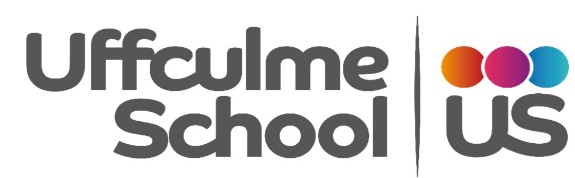 KS3ABR9.00 – 9.159.15 – 10.1510.15 -10.3010.30 –  10.4510.45 – 11.4510.45 – 11.4511.45 – 12.1512.15 – 12.4512.45 – 2.001.45 – 2.002.00 – 2.452.45 – 3.00MondayTutor TimeFine MotorLiteracyTuck ShopBreakGamesMusicLunch BreakNumeracyClass BreakLeisureRelaxationTuesdayTutor TimePuzzlesP.E.Tuck ShopBreakNumeracyNumeracyLunch BreakLiteracyClass BreakPersonal CareRelaxationWednesdayTutor TimeBooksLiteracyTuck ShopBreakNumeracyNumeracyLunch BreakCookingClass BreakLife SkillsRelaxationThursdayTutor TimeFine MotorLiteracyTuck ShopBreakNumeracyNumeracyLunch BreakR.S.Class BreakHorticulture/ ScienceRelaxationFridayTutor TimePuzzlesLiteracyTuck ShopBreakNumeracyNumeracyLunch BreakCreativityClass BreakP.E.Relaxation